$26,000.00TOREVELL – MAXEY5011 PACIFIC AVE. JAVAJAVA MILW LAND CO’S 3RD ADDN LOTS 5 & 6 BLOCK 24RECORD #4120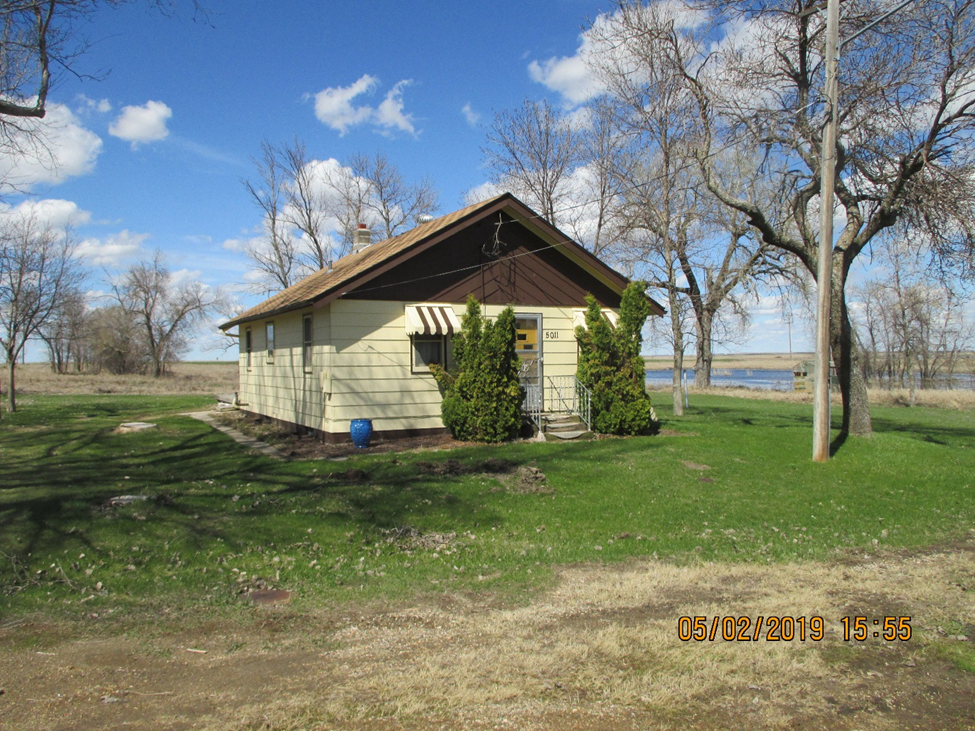 LOT SIZE 100’ X 140’                                                      996 SQ FT GROUND FLOORONE STORY – SINGLE FAMILY                             940 SQ FT BSMT/100 SQ FT FIN REC                                AVERAGE QUALITY & CONDITION                                 2 BEDROOMS 1 BATHBUILT IN 1905                                                                    FORCED AIRSOLD ON 12/17/2018 FOR $26,000                            16’ X 26’ DETACHED GARAGEASSESSED IN 2019 $8,390SOLD IN 2017 FOR $19,300ASSESSED IN 2017 AT $7,630                                              #4120SOLD IN 2010 FOR $13,000ASSESSED IN $5,884